	Во исполнение приказа министерства образования Оренбургской области от 20.03.2019 № 01-21/645 «О проведении регионального публичного зачета по геометрии в 2019 году» и в целях дальнейшего развития  муниципальной системы оценки качества образования, мониторинга подготовки обучающихся к государственной итоговой аттестации по математике, освоения образовательной программы по геометрии и реализации новых форм оценки образовательных достижений обучающихся ПРИКАЗЫВАЮ:1.Провести с 13 по 18 мая 2019 года в общеобразовательных учреждениях Илекского районарегиональный публичный зачет по геометрии для обучающихся 8 классов (далее – региональный зачет) в соответствии с приказом министерства образования Оренбургской области от 05.03.2018 № 01-21/370;муниципальный публичный зачет по геометрии для обучающихся 7 классов (далее - муниципальный зачет).2.Утвердить:     регламент проведения муниципального зачета согласно приложению №1;     перечень вопросов муниципального зачета согласно приложению № 2;     критерии оценивания и шкалу перевода баллов в школьную отметку регионального зачета согласно приложению №3 к настоящему приказу.      3. МКУ «ИМЦ РО» (Синюкова Н.Л.):      3.1. Обеспечить проведение разъяснительных мероприятий с руководителями общеобразовательных организаций по организации и проведению муниципального зачета.                                                                           Срок: до 10 апреля 2019 года3.2. Подготовить информационно – аналитическую справку об итогах проведения регионального зачета в 8 классах и муниципального зачета в 7 классах и рекомендации по совершенствованию преподавания математики.                                                                              Срок: до 10 июня 2019 года	3.3.Предоставить в ГБУ РЦРО отчет и аналитические материалы об итогах проведения регионального зачёта на адрес otdel-rcro@yandex.ru.                                                                    Срок: до 27 мая 2019 года4.Руководителям общеобразовательных учреждений:4.1.Организовать информационно – разъяснительную работу с педагогами, обучающимися и их родителями о формах и содержании муниципального зачета, довести регламент проведения регионального и муниципального зачетов до обучающихся, родителей (законных представителей).                                                                     Срок: до 10 апреля 2019 года4.2.Разместить на официальных сайтах общеобразовательных организаций перечень вопросов для регионального зачета и муниципального зачета.                                                  Срок: до 10 апреля 2019 года4.3.Организовать проведение регионального зачета в соответствии с регламентом проведения регионального публичного зачета; муниципального зачета в соответствии с приложением 1.                                                           Срок: с 13 мая по 18 мая 2019 года4.4.Составить план мероприятий по подготовке к региональному зачету и муниципальному зачету, предусмотрев мероприятия по информационному сопровождению участников муниципального зачета.                                                 Срок: до 10 апреля 2019 года4.5.Обеспечить прохождение образовательных программ по геометрии в 7, 8  классах, осуществляя контроль за эффективностью и качеством их выполнения.                                                     Срок: до 15 мая 2019 года4.6.Организовать своевременное информирование обучающихся о результатах проведения регионального и муниципального зачетов.                                                   Срок: в день проведения зачета4.7.Провести проблемный анализ результатов регионального и муниципального зачетов и сформировать план мероприятий по коррекции знаний обучающихся 7-9 классов на 2019-2020 учебный год с учетом выявленных проблем.                                                  Срок: до 01 июня 2019 года4.8.Предоставить отчет и аналитические материалы об итогах проведения регионального и муниципального зачетов до 20 мая 2019 года в отдел образования.5.Контроль за исполнением настоящего приказа возложить на заместителя заведующего Помошникову Г.М.Заведующий                                                                     С.Н.Павлычева                                                                                         Приложение №1                                                                                         к приказу от 29.03.19 № 59-рРегламент проведения муниципального публичного зачетаОбщие положения Регламент устанавливает порядок проведения муниципального публичного зачета по геометрии для обучающихся 7 классов в общеобразовательных организациях Илекского района (далее – муниципальный зачет). Муниципальный зачет проводится с целью мониторинга подготовки обучающихся к государственной итоговой аттестации по математике, освоения образовательной программы по геометрии и реализации новых форм оценки образовательных достижений обучающихся.Порядок проведения муниципального публичного зачетаУчастниками муниципального зачета являются обучающиеся 7 классовобщеобразовательных организаций Илекского района. Обучающиеся, находившиеся на длительном лечении в стационаре или лечебно – профилактическом учреждении, обучавшиеся по состоянию здоровья на дому, от участия в зачете  по желанию освобождаются решением общеобразовательной организации.Обучающиеся, занимающиеся по адаптированным образовательнымпрограммам, принимают участие в зачете по желанию.Зачет проводится в устной форме по билетам.  Предлагается следующая продолжительность зачета: 20 минут на подготовку, 10 минут на ответ одного обучающегося. Вопросы и задания, входящие в билеты, разрабатываются муниципальным казенным учреждением «Информационно методический центр развития образования» Илекского района (далее МКУ «ИМЦ РО»). Вопросы и задания охватывают материал 7 класса. Билеты размещаются в открытом доступе на сайте МКУ Отдел образования администрации Илекского района. Обучающиеся сдают зачет в тех общеобразовательных организациях, в которых они обучаются, в присутствии комиссии, утвержденной приказом общеобразовательной организации, в составе председателя комиссии (директора школы или его заместителя), членов комиссии (учителей математики данной общеобразовательной организации и родителей обучающихся). На зачете обучающимся запрещается пользоваться калькуляторами, мобильными телефонами, письменными заметками, учебниками и справочными материалами. Обучающимся, получившим на региональном зачете неудовлетворительные отметки, предоставляется право сдать зачет повторно. Для таких обучающихся организуются дополнительные занятия по коррекции затруднений. Пересдача зачета обучающимися, получившими неудовлетворительные оценки, проводится по тем же билетам. Сроки проведения зачета устанавливаются общеобразовательными организациями, но не позднее 10 июня текущего года. Отметка за зачет выставляется в журнал как текущая отметка по геометрии.2.10.Отметки за зачет отражаются в протоколе комиссии и должны быть объявлены обучающимся в день его проведения.Распределение полномочий и функций3.1  Муниципальное казенное учреждение Отдел образования администрации Илекского района совместно с МКУ «ИМЦ РО»:- обеспечивают в ходе подготовки и проведения муниципального зачета взаимодействие с общеобразовательными организациями, родителями и обучающимися;           - осуществляют контроль за соблюдением установленного регламента проведения муниципального зачета в общеобразовательных организациях;           - издают распорядительные акты, регламентирующие вопросы организации и проведения муниципального зачета на территории Илекского района;           - готовят информацию в ГБОУ РЦРО, содержащую анализ процедуры проведения и результатов муниципального зачета.          3.2. Комиссии общеобразовательных организаций:           - организуют проведение муниципального зачета по геометрии обучающихся 7 классов;            - осуществляют проверку и оценивание ответов обучающихся с использованием единых критериев проверки и оценки работ обучающихся;           -  оформляют протоколы результатов зачета;           - составляют итоговый отчет о результатах зачета, который содержит анализ типичных ошибок при ответах обучающихся, рекомендации по совершенствованию подготовки обучающихся по геометрии для направления в МКУ «ИМЦ РО»;           - готовят предложения по содержанию билетов, шкале оценивания ответов обучающихся и направляют их в МКУ «ИМЦ РО».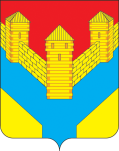 Муниципальное казенноеучреждениеОтдел образованияадминистрации Илекского районаОренбургской областиПРИКАЗ № 59-р от 29.03.19О проведении  публичного зачета по геометрии в 7,8 классах в 2019 году